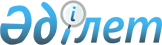 О внесении изменения в постановление Правительства Республики Казахстан от 30 июля 1996 года N 949
					
			Утративший силу
			
			
		
					Постановление Правительства Республики Казахстан от 28 октября 2004 года N 1110. Утратило силу - постановлением Правительства Республики Казахстан от 14 сентября 2007 года N 806.



      


Сноска. Постановление Правительства Республики Казахстан от 28 октября 2004 года N 1110 утратило силу постановлением Правительства Республики Казахстан от 14 сентября 2007 года 


 N 806 


.



      Правительство Республики Казахстан 

ПОСТАНОВЛЯЕТ:





      1. Внести в 
 постановление 
 Правительства Республики Казахстан от 30 июля 1996 года N 949 "О Государственной премии Республики Казахстан в области литературы, искусства и архитектуры" (CAПП Республики Казахстан, 1996 г., N 32, ст. 299) следующее изменение:



      приложение 1 к указанному постановлению изложить в новой редакции согласно приложению к настоящему постановлению.




      2. Настоящее постановление вступает в силу со дня подписания.

      

Премьер-Министр




      Республики Казахстан


Приложение                



к постановлению Правительства       



Республики Казахстан           



от 28 октября 2004 года N 1110      

Приложение 1              



к постановлению Правительства      



Республики Казахстан          



от 30 июля 1996 года N 949        




 

Состав комиссии




по Государственным премиям Республики Казахстан в области




литературы, искусства и архитектуры при Правительстве




Республики Казахстан


                                       

Президиум:


Косубаев Есетжан Муратович           - Министр культуры, информации 



                                       и спорта Республики Казахстан, 



                                       председатель

Аманшаев Ермек Амирханович           - и.о. вице-министра культуры, 



                                       информации и спорта 



                                       Республики Казахстан, писатель-



                                       драматург, ответственный секретарь

Кирабаев Серик Смаилович             - академик Национальной академии наук



                                       Республики Казахстан, лауреат 



                                       Государственной премии 



                                       Республики Казахстан 



                                       (по согласованию)

Молдагалиев Туманбай                 - народный писатель 



                                       Республики Казахстан, лауреат 



                                       Государственной премии Республики



                                       Казахстан (по согласованию)

Мусаходжаева Айман Кожабековна       - народная артистка Республики 



                                       Казахстан, лауреат Государственной 



                                       премии Республики Казахстан 



                                       (по согласованию)



 



Унгарсынова Фариза                   - народный писатель Республики 



                                       Казахстан, лауреат Государственной 



                                       премии Республики Казахстан 



                                       (по согласованию)

Оразбаев Сабит Конурбаевич           - народный артист Республики 



                                       Казахстан, лауреат Государственной 



                                       премии Республики Казахстан 



                                       (по согласованию)

Оразалин Нурлан Мыркасымович         - председатель Правления Союза 



                                       писателей Казахстана, лауреат 



                                       Государственной премии Республики



                                       Казахстан (по согласованию)

Щеголихин Иван Павлович              - народный писатель Республики 



                                       Казахстан, лауреат Государственной 



                                       премии Республики Казахстан 



                                       (по согласованию)

 



                                 

Секция литературы


Каскабасов Сеит Аскарович            - литературовед, академик 



                                       Национальной академии наук 



                                       Республики Казахстан, лауреат 



                                       Государственной премии 



                                       Республики Казахстан 



                                       председатель секции



                                       (по согласованию)

Абдрахманов Сауытбек Абдрахманович   - писатель-публицист, кандидат 



                                       филологических наук



                                       (по согласованию)

Аскаров Алибек Асылбаевич            - писатель, лауреат Государственной 



                                       премии Республики Казахстан 



                                       (по согласованию)

Есдаулетов Улугбек Оразбаевич        - поэт, главный редактор газеты 



                                       "Казак адебиетi", лауреат 



                                       Государственной премии Республики



                                       Казахстан (по согласованию)

Какишев Турсынбек                    - профессор, доктор филологических 



                                       наук (по согласованию)

Кулкенов Мереке                      - писатель, главный редактор газеты 



                                       "Ана тiлi" (по согласованию)

Магауин Мухтар                       - народный писатель Республики 



                                       Казахстан, главный редактор журнала 



                                       "Жулдыз", лауреат Государственной 



                                       премии Республики Казахстан



                                       (по согласованию)

Мамраев Бейбут Баймагамбетович       - литературовед, доктор 



                                       филологических наук



                                       (по согласованию)

Медетбеков Темирхан                  - писатель, лауреат Государственной 



                                       премии Республики Казахстан 



                                       (по согласованию)

Михайлов Валерий Федорович           - поэт, главный редактор журнала 



                                       "Простор" (по согласованию)

Мукай Баккожа                        - писатель-драматург, лауреат 



                                       Государственной премии 



                                       Республики Казахстан 



                                       (по согласованию)

Муртаза Шерхан                       - народный писатель Республики



                                       Казахстан, лауреат Государственной 



                                       премии Республики Казахстан 



                                       (по согласованию)

Мырза-Али Кадыр Гинаятович           - народный писатель Республики 



                                       Казахстан, поэт (по согласованию)

Нургалиев Рымгали                    - литературный критик, академик 



                                       Национальной академии наук 



                                       Республики Казахстан



                                       (по согласованию)

Нурпеисов Абдижамил                  - народный писатель Республики 



                                       Казахстан, лауреат Государственной



                                       премии Республики Казахстан 



                                       (по согласованию)

Раушанов Есенгали                    - поэт (по согласованию)

Сарай Анес                           - писатель, лауреат Государственной 



                                       премии Республики Казахстан 



                                       (по согласованию)

Шапай Турсынжан                      - литературный критик 



                                       (по согласованию)

Червинский Олег Чеславович           - президент открытого акционерного 



                                       общества "Казахстанская правда" 



                                       (по согласованию)

                            

Секция музыки, театра и кино


Аубакирова Жания Яхияевна            - народная артистка Республики 



                                       Казахстан, профессор, ректор 



                                       Казахской национальной



                                       консерватории имени Курмангазы, 



                                       лауреат Государственной премии 



                                       Республики Казахстан,



                                       председатель секции

Тлеухан Бекболат Канаевич            - заслуженный артист Республики 



                                       Казахстан, лауреат Государственной



                                       премии Республики Казахстан 



                                       (по согласованию)

Абдрашев Толепберген                 - народный артист Республики 



                                       Казахстан, художественный 



                                       руководитель и главный дирижер



                                       Государственного академического 



                                       симфонического оркестра Казахской 



                                       Государственной филармонии



                                       имени Жамбыла, лауреат 



                                       Государственной премии



                                       Республики Казахстан

Ахмедьяров Каршыга                   - народный артист Республики 



                                       Казахстан, профессор Казахской 



                                       национальной консерватории



                                       имени Курмангазы, лауреат 



                                       Государственной премии



                                       Республики Казахстан 



      



Дуйсекеев Кенес                      - заслуженный деятель



                                       Республики Казахстан, композитор, 



                                       художественный руководитель



                                       Государственного гастрольно-



                                       концертного объединения 



                                       "Казахконцерт"

Усенбаева Нуржамал                   - народная артистка Республики 



                                       Казахстан, лауреат Государственной                                                         премии Республики Казахстан 



                                       (по согласованию)

Клушкин Юрий Степанович              - народный артист Республики 



                                       Казахстан (по согласованию)

Рахмадиев Еркегали Рахмадиевич       - композитор, народный артист СССР, 



                                       лауреат Государственной премии 



                                       Республики Казахстан



                                       (по согласованию)

Андриасян Рубен Суренович            - народный артист Республики 



                                       Казахстан, художественный 



                                       руководитель Государственного



                                       академического русского театра 



                                       драмы имени М. Ю. Лермонтова, 



                                       лауреат Государственной премии



                                       Республики Казахстан

Ашимов Асанали                       - народный артист Республики 



                                       Казахстан, лауреат Государственной



                                       премии Республики Казахстан



                                       (по согласованию)

Капустин Юрий Николаевич             - заслуженный артист Республики 



                                       Казахстан (по согласованию)

Обаев Есмухан                        - народный артист Республики 



                                       Казахстан, профессор,



                                       директор-художественный 



                                       руководитель Казахского 



                                       Государственного академического 



                                       театра драмы имени М. Ауэзова

Тарази Аким                          - писатель-драматург, лауреат 



                                       Государственной премии 



                                       Республики Казахстан 



                                       (по согласованию)

Бупежанова Алия                      - литературный критик 



                                       (по согласованию)

Нарымбетов Сатыбалды                 - кинорежиссер, лауреат Государственной 



                                       премии Республики Казахстан 



                                       (по согласованию)

Апрымов Серик                        - заслуженный деятель Республики 



                                       Казахстан, член Союза 



                                       кинематографистов, конфедерации



                                       союзов кинематографистов стран 



                                       СНГ и Балтии, лауреат Международных



                                       кинофестивалей, кинорежиссер 



                                       Национальной компании "Казахфильм"



                                       имени Ш.Айманова

 



                    

Секция изобразительного искусства и архитектуры


 



Кумарова Сабила Бекжановна           - искусствовед, член Союза художников



                                       Казахстана, председатель секции 



                                       (по согласованию)

Ибрагимов Улугбек Шарахынович        - директор Президентского центра 



                                       культуры Республики Казахстан, 



                                       кандидат педагогических наук,



                                       профессор искусства 



      



Алиев Дулат Капбарович               - живописец, лауреат Государственной 



                                       премии Республики Казахстан 



                                       (по согласованию)

Дузелханов Агымсалы                  - живописец, лауреат Государственной 



                                       премии Республики Казахстан 



                                       (по согласованию)



 



Ергалиева Райхан                     - заведующая отделом искусствоведения 



                                       научно-исследовательского института 



                                       литературы и искусства имени 



                                       М. Ауэзова Национальной академии



                                       наук Республики Казахстан, доктор 



                                       искусствоведения (по согласованию)



 



Абишев Бахыт                         - скульптор, член Союза художников



                                       Казахстана (по согласованию)

Петрова Альбина Анатольевна          - заслуженный архитектор Республики 



                                       Казахстан (по согласованию)

Рустамбеков Серик Исаевич            - заслуженный архитектор Республики 



                                       Казахстан (по согласованию)

Ли Камилла Витальевна                - искусствовед, ответственный 



                                       секретарь Союза художников 



                                       Казахстана (по согласованию)

					© 2012. РГП на ПХВ «Институт законодательства и правовой информации Республики Казахстан» Министерства юстиции Республики Казахстан
				